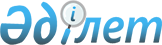 О внесении изменений в решение Жанаозенского городского маслихата от 16 апреля 2021 года № 3/27 "Об утверждении Правил оказания социальной помощи, установления размеров и определения перечня отдельных категорий нуждающихся граждан"
					
			Утративший силу
			
			
		
					Решение Жанаозенского городского маслихата Мангистауской области от 30 декабря 2022 года № 28/220. Зарегистрировано в Министерстве юстиции Республики Казахстан 9 января 2023 года № 31632. Утратило силу решением Жанаозенского городского маслихата Мангистауской области от 28 марта 2024 года № 14/111.
      Сноска. Утратило силу решением Жанаозенского городского маслихата Мангистауской области от 28.03.2024 № 14/111 (вводится в действие по истечении десяти календарных дней после дня его первого официального опубликования).
      Жанаозенский городской маслихат РЕШИЛ:
      1. Внести в решение Жанаозенского городского маслихата от 16 апреля 2021 года № 3/27 "Об утверждении Правил оказания социальной помощи, установления размеров и определения перечня отдельных категорий нуждающихся граждан" (зарегистрировано в Реестре государственной регистрации нормативных правовых актов под № 4502) следующие изменения:     
      в Правилах оказания социальной помощи, установления размеров и определения перечня отдельных категорий нуждающихся граждан, утвержденным указанным решением:
      пункт 6 изложить в новой редакции:
      "6. Меры социальной поддержки, предусмотренные статьей 16 Закона Республики Казахстан "О социальной защите лиц с инвалидностью в Республике Казахстан" и подпунктом 2) статьи 10, подпунктом 2) статьи 11, подпунктом 2) статьи 12, подпунктом 2) статьи 13, статьей 17 Закона Республики Казахстан "О ветеранах", оказываются в порядке, определенном настоящими Правилами.";
      пункт 12 изложить в новой редакции:
      "12. Для получения социальной помощи при наступлении трудной жизненной ситуации заявитель от себя или от имени семьи в уполномоченный орган или акиму поселка, села, сельского округа представляет заявление с приложением следующих документов:
      1) документа, удостоверяющего личность (для идентификации личности);
      2) сведений о доходах лица (членов семьи);
      3) акта и/или документа, подтверждающего наступление трудной жизненной ситуации.
      Документы представляются в подлинниках для сверки, после чего документы возвращаются услуго получателю.
      Для получения социальной помощи, которая назначается независимо от доходов лица (членов семьи), сведения о доходах лица (членов семьи) не предоставляются.".
      2. Настоящее решение вводится в действие по истечении десяти календарных дней после дня его первого официального опубликования.
					© 2012. РГП на ПХВ «Институт законодательства и правовой информации Республики Казахстан» Министерства юстиции Республики Казахстан
				
      Секретарь Жанаозенского городского маслихата 

Т. Мусаев
